ПРОТОКОЛ №1родительского собрания выпускников 11 класса 
«Профессии, которые выбирают наши дети»от 13.09.2016                              Присутствовало:	6	чел.ЦЕЛЬ: Ознакомить родителей с приоритетами интересов старшеклассников в получении профессии;Формировать культуру понимания выбора профессии;Ознакомить с нормативно-правовой базой ЕГЭ.
Ознакомление с правилами сдачи ГТО.
Оплата питания, спонсорская помощь, уборка кабинета и др. внутри школьные и
внутри классные вопросы
                                                                           Повестка дня.Профессии, которые выбирают наши дети. Знакомство родителей учащихся с результатами изучения склонностей и способностей их детей.Нормативно-правовая	база государственной итоговой аттестации учащихся в 2016-2017 учебном году.Информация учителей - предметников по подготовке выпускников к государственной итоговой аттестации в форме ЕГЭ.Выступление «Как помочь учащимся успешно сдать экзамены в форме ЕГЭ».По первому вопросу слушали зам. начальника управления образования Косову Е.Г., которая ознакомила родителей с «Положением о формах и порядке проведения государственной (итоговой) аттестации обучающихся, освоивших образовательные программы среднего (полного) общего образования».Косова Е.Г. довела до сведения родителей, что к государственной (итоговой) аттестации допускаются выпускники образовательных учреждений, имеющие годовые отметки по всем общеобразовательным предметам учебного плана за X, XI классы не ниже удовлетворительных. Государственная аттестация начинается не ранее 25 мая текущего года, сроки и единое расписание	проведения	ЕГЭ	утверждаются Рособрнадзором.Для выпускников, пропустивших государственную (итоговую) аттестацию по уважительных причинам, предусматриваются дополнительные сроки проведения. Результаты государственной (итоговой) аттестации признаются удовлетворительными в случае, если выпускник по обязательным общеобразовательным предметам (русский язык и математика) при сдаче ЕГЭ набрал количество баллов не ниже минимального.В случае если выпускник получил на государственной (итоговой) аттестации неудовлетворительный результат по одному из обязательных общеобразовательных предметов (русский язык или математика), он допускается повторно к государственной (итоговой) аттестации по данному предмету в текущем году в формах, установленных Минобрнауки России, в дополнительные сроки.Удовлетворительные результаты государственной (итоговой) аттестации по русскому языку и математике являются основанием выдачи выпускникам документа государственного образца об уровне образования - аттестата о среднем (полном) общем образовании (далее - аттестат), форма и порядок выдачи которого утверждаются Минобрнауки России. В аттестат выпускнику, получившему удовлетворительные результаты на государственной (итоговой) аттестации, выставляются итоговые отметки: по каждому общеобразовательному предмету инвариантной части базисного учебного плана; по каждому общеобразовательному предмету вариативной части учебного плана образовательного учреждения, изучавшемуся выпускником, в случае если на его изучение отводилось по учебному плану образовательного учреждения не менее 64 часов за два учебных года. Выпускникам, прошедшим государственную (итоговую) аттестацию в форме ЕГЭ, выдается также свидетельство о результатах ЕГЭ (далее - свидетельство), форма и порядок выдачи которого устанавливаются Минобрнауки России. В свидетельство выставляются результаты	ЕГЭ по тем общеобразовательным предметам, по которым	выпускник набрал  количество	баллов не ниже минимального.На время проведения государственного выпускного экзамена в аудиториях должны быть закрыты стенды, плакаты и иные материалы с информационной и справочно-познавательной информацией	по	соответствующим	общеобразовательным	предметам. Во время проведения государственного выпускного экзамена выпускники и иные лица, находящиеся в аудиториях, должны соблюдать установленный порядок проведения государственного выпускного экзамена.Выпускникам и иным лицам, находящимся в аудиториях, запрещается во время проведения государственного выпускного экзамена пользоваться мобильными телефонами (что ведет к материальной ответственности со стороны сопровождающего учителя, общеобразовательного учреждения, родителя), иными средствами связи, электронновычислительной техникой (если иное не предусмотрено настоящим Порядком).Выпускники также не вправе общаться друг с другом, свободно перемещаться по аудитории и пункту проведения экзамена, пользоваться справочными материалами.При нарушении порядка проведения государственного выпускного экзамена и отказе от его соблюдения выпускник может быть удален с государственного выпускного экзамена, о чем составляется акт. Экзаменационная работа такого выпускника на проверку не направляется. Для	организации	и проведения государственного выпускного	экзамена органом исполнительной власти субъекта Российской Федерации, осуществляющим управление в сфере образования, ежегодно создаются экзаменационные, предметные и конфликтные комиссии.Конфликтная комиссия создаётся в целях рассмотрения апелляций и разрешения спорных вопросов, возникающих при оценивании экзаменационных работ выпускников, защиты прав выпускников при проведении государственного выпускного экзамена.В состав конфликтной комиссии не могут быть включены члены экзаменационной и предметных комиссий.Конфликтная комиссия выполняет следующие функции: принимает и рассматривает апелляции выпускников по вопросам нарушения установленного порядка проведения государственного выпускного экзамена, которое могло оказать влияние на его результаты, а также о несогласии с выставленной отметкой; принимает по результатам рассмотрения апелляции решение об удовлетворении или отклонении апелляции выпускника; информирует выпускника, подавшего апелляцию, или его родителей (законных представителей), а также экзаменационную	комиссию	о	принятом	решении.Порядок, сроки и место ознакомления выпускника с проверенной письменной работой, а также порядок, сроки и место приёма апелляций доводятся до сведения выпускников, их родителей (законных представителей), руководителей образовательных учреждений не позднее чем за две недели до начала проведения государственного выпускного экзамена.Проверка экзаменационных работ осуществляется в течение трёх рабочих дней с момента проведения государственного выпускного экзамена по соответствующему общеобразовательному предмету.Выпускник вправе ознакомиться со своей экзаменационной работой после её проверки предметной комиссией.Выпускники вправе подать в конфликтную комиссию в письменной форме апелляцию о нарушении установленного порядка проведения государственного выпускного экзамена и (или) о несогласии с выставленной	отметкой.Выпускник и (или) его родители (законные представители) вправе присутствовать при рассмотрении апелляции.Апелляцию о нарушении установленного порядка проведения государственного выпускного экзамена выпускник подает в конфликтную комиссию в день проведения государственного выпускного экзамена по соответствующему общеобразовательному предмету, не покидая	пункта проведения экзамена.По результатам рассмотрения апелляции и проведения проверки, изложенных в апелляции сведений о нарушении установленного порядка проведения государственного выпускного экзамена конфликтная комиссия принимает решение об отклонении либо об удовлетворении апелляции. Апелляция о несогласии с выставленной отметкой может быть подана в течение двух рабочих дней со дня объявления результатов государственного выпускного экзамена по соответствующему общеобразовательному предмету.В случае подачи апелляции о несогласии с выставленной отметкой конфликтная комиссия обеспечивает проведение повторной проверки экзаменационной работы выпускника.Выпускнику, подавшему апелляцию, должна быть предоставлена возможность убедиться в том, что его экзаменационная работа проверена и оценена в соответствии с установленными требованиями.По результатам рассмотрения апелляции о несогласии с выставленной отметкой конфликтная комиссия принимает решение об отклонении апелляции и сохранении выставленной отметки, либо об удовлетворении апелляции и выставлении другой отметки.По третьему вопросу слушали учителей предметников. Четвертым вопросом слушали психолога школы № 10, Черную И.Л., которая ознакомила родителей учащихся с психологическими тестами для улучшения внимания и снятия стрессов . 
Пятый вопрос : ГТО 
1.Ознакомление с положением о проведении Всероссийского спортивного комплекса «Готов к труду и обороне»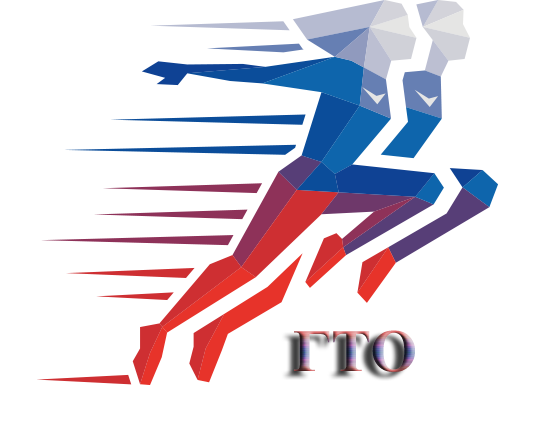 Шестой вопрос:Уборку классного кабинета.О размере спонсорской помощи и условиях оплаты охраны школы .
2. Регистрация учащихся 11 класса на сайте ГТО                   УИН ( уникальный индикационный номер) Белик Анастасия           -16-23-0046162Гридасов Александр    -16-23-0046168Маврицкая Карина        -16-23-0046161  Калуга Татьяна              -16-23-0046 Охрименко Наталья     -16-23-0046165 Чернов Данил                -16-23-00463893. Заполнение заявления родителями об информированности и ознакомлении с положение о проведении Всероссийского спортивного комплекса «Готов к труду и обороне», о согласии, отказе или мед. отводе ( с предоставлением справки о состоянии здоровья)   сдачи норм ГТО учащихся 11 класса.
Заявления прилагаются  (6 заявлений)
 Положение о проведении Всероссийского спортивного комплекса «Готов к труду и обороне» и нормы ГТО прилагается.  (16 стр.) 
Решили:Следует администрации, пед. коллективу, родителям, уч-ся 11-х классов руководствоваться в своей деятельности по подготовке и проведению государственной (итоговой) аттестации нормативно-распорядительными документами федерального, регионального, муниципального, школьного уровней.Продолжить работу пед. коллектива по информированию родителей и учащихся по вопросамитоговой аттестации учащихся 2016-2017 учебном году, через посещения родительских и классных собраний, информационный стенд для учащихся: нормативные документы,демоверсии, ресурсы Интернет по вопросам ЕГЭУсилить контроль за посещаемостью учениками уроков, дополнительных занятий.Проводить школьные тестирования по предметам и знакомить родителей с результатами тестирований.По шестому вопросу решили:За уборку классного кабинета выплачивать техническому работнику сумму 600 руб. в месяц . В год 5 400 руб. с класса.  900 руб. с одного учащегося в год.
О размере спонсорской помощи и условиях оплаты охраны школы родителей ознакомила председатель родительского комитета Белик С.А. Классный руководитель:  Стрелецкая Т.О.	________________

Дата проведения родительского собрания 13.09.2016 г.Ф.И.О. родителей   Дата   РосписьБелик Владимир Вячеславович, Белик Светлана АлександровнаГридасов Сергей Дмитриевич, Гридасова Елена АлексеевнаКалуга Евгений Дмитриевич, Калуга Елена Александровна Маврицкий Владислав Юрьевич, Маврицкая Анастасия Александровна, дов. лица  Перин Алексей Адексеевич, Шарамонова Анастасия АлександровнаОхрименко Елена Ивановна Чернов Николай Сергеевич, Чернова Ирина Анатольевна 